A konferencia megrendezését támogatta: Kepes IntézetArs et Vita AlapítványAgriapipe Kft.Vízkötő Kft.DTRT Vízépítő és Környezetgazdálkodási Kft.Eszterházy Károly FőiskolaKomplex nemzetköziesítési programfejlesztés az Eszterházy Károly FőiskolánTÁMOP 4.1.2. D-12/1/KONV-2012-0002MEGHÍVÓA Kepes Intézet, az Ars & Vita Alapítvány és az Eszterházy Károly Főiskola Filozófia Tanszéketisztelettel meghívja Önt azEsztétikum és etikum
Hamvas Béla életművébencímű konferenciára.A konferencia időpontja: 2014. október 16-17.Helye:  Kepes Intézet3300 Eger, Széchenyi utca 16.Program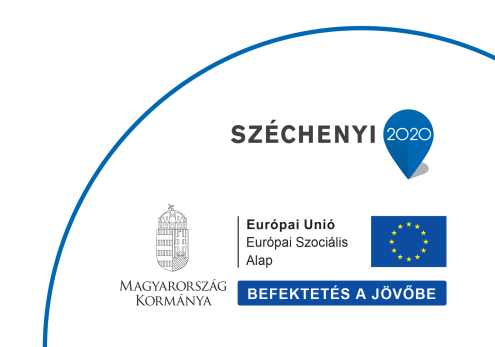 2014. október 16. (csütörtök)11.00: Megnyitó	Dr. Zimányi Árpád főiskolai tanár, a Bölcsészettudományi Kar dékánjaLevezető elnök: Thiel Katalin11.15-11.45: Perecz László (Budapest): Intézményeken és irányzatokon kívül: Hamvas Béla és a magyar filozófia11.45-12.15: Christopher Nixon (Mainz): The Philosophy of Béla Hamvas from a Western European Outlook (tolmáccsal)12.15-12.45: Mester Béla (Budapest): Autentikus hagyomány, tengelyidő, hagyományáram12.45-13.00: Vita13.00-14.30: Ebédszünet15.00-15.30: Szathmári Botond (Budapest): Hamvas Béla metafizikai és etikai alapozottságú esztétikája15.30-16.00: Miklóssy Endre (Budapest): Túl Görögországon16.00-16.30: Molnár Ferenc (Eger): Hamvast foglalkoztató kérdések előzményei a magyar szellemtörténetben16.30-16.45: VitaSzünet18.00-19.00: HangversenySchumann Karnevál című művét előadja Gábos Judit zongoraművészHamvas Béla Karnevál című regényéből részleteket olvas fel Ozsgyáni Mihály színművész
Helye: Eszterházy Károly Főiskola, Líceum Kápolna
2014. október 17. (péntek)Levezető elnök: Loboczky János9.00-10.00: Marghescu Mária (Budapest): „Nem tudni kell, hanem látni.” – képelemzés és tárlatvezetés10.00-10.30: Kovács Gábor (Budapest): A nemzeti jellem és a modernitás Hamvas Bélánál10.30-11.00: Thiel Katalin (Eger): Úton a teljesség felé – teórai és praxis Hamvas Béla életművében11.00-11.15: VitaSzünetLevezető elnök: Thiel Katalin11.30-12.00: Oravecz Barna (Budapest): Rejtett struktúrák Hamvas Béla Karnevál című regényében12.00-12.30: Loboczky János (Eger): A zene, mint meditációs objektum Hamvas Béla írásaiban12.30-12.45: Vita12.45: Zárszó